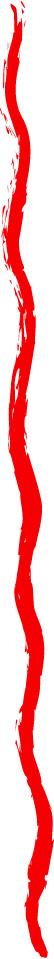 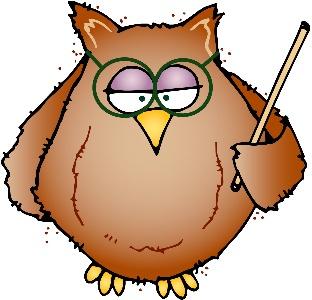 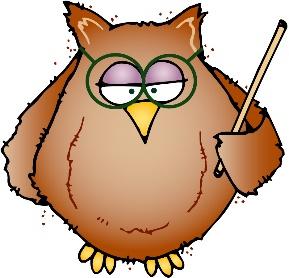 First Grade TimesAugust 28, 2023Classroom Studies:Phonics: Review consonants; Digraphs sh, ch, th (voiced and unvoiced: them, thin); ng, quSpelling Words:  pin, win, bin, fin, hit, sit, fit, wig, dig, kidTricky Words:  are, were, have, one, once, do, two, the, who, said, saysReading Story:  “The Fox and the Grapes”  “The Little Half-Chick (Medio Pollito)”  “The Crowded, Noisy House” “The Tale of Peter Rabbit”Grammar Skill:  Common Nouns that Name a Person Math:  Construct Arguments, Review Addition and Subtraction, Count on to Add, Doubles           Math Vocab Words:  Number line, Doubles fact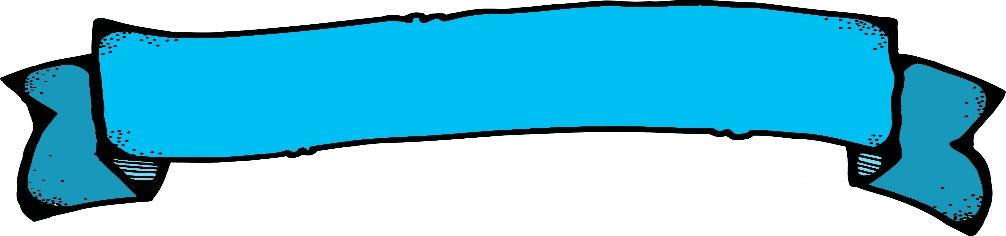 **Several new items have been added to homework this week.  Your child will bring home a letter explaining each homework assignment.  We keep the same schedule throughout the entire school year.  Your child will have the same kind of homework assignments on a specific day.  It is expected that your child completes and returns homework the following school day.  **Reading Homework Books that are sent home on Tuesdays and Thursdays must be returned the following school day unless your child is absent.   We use the books from year to year and, and we also try to have them packed and ready a day in advance.  Please return the homework book and the reading log in the Ziploc bag. Monday: Math- Practice PageTricky Words (Your child has these words in a plastic bag inside his/her zippered pouch.  Remove the words and leave the empty plastic bag in the zipper pouch.)   Fluency PassageSpelling Words	Tuesday:Math- Practice PageELA-Homework Book, Reading Sheet (Sign and Return)Spelling WordsFluency Passage	Wednesday:  Math- Practice PageSpelling WordsComprehension StoryFluency Passage	Thursday:Math- Topic 2 Family LetterELA-Homework Book, Reading Sheet (Sign and Return)Spelling WordsFluency PassageFriday:  No HomeworkThe BPO is selling school shirts.  More information can be found on the school webpage.  Thanks to all who have supported our school already by ordering shirts.  Shirt Orders are Due Friday, September 1st. Thank you to all who came to the BPO Meeting on Tuesday evening.  The BPO has awesome things planned for our school (students and their families, teachers, staff) this upcoming school year.  Gum Ball Friday:  All students who bring a quarter to school on Fridays are able to purchase a gum ball.Calendar of Events:   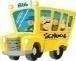 September 1…………………………………………………BPO T-Shirt Order DueSeptember 4………………………………………………….No SchoolSeptember 15……………………………………………….Fall Picture DaySeptember 26……………………………………………….Back to School BBQ at                                                                                                           BroadviewHave a great week!!Mrs. Boswell & Miss Basham